Муниципальное бюджетное  общеобразовательное учреждение «Средняя общеобразовательная школа с. Кочегуры Чернянского района Белгородской области».ПРИКАЗ  «19» августа  2022г.№ __85___«О проведении месячника безопасности»В соответствии с приказом министерства образования Белгородской области  от 18.08.2022 г. №2667 «О проведении месячника безопасности» приказа управления образованияот  18  августа  2022 года   №  500приказываю:Провести в общеобразовательном учреждении  в период с 19 августа по 25 сентября 2022 года месячник безопасности.2.1. Обеспечить выполнение Плана(Приложение №1);2.2. Осмалову А.А. информацию  о проведении мероприятий Плана размещать на сайте общеобразовательного учреждения;2.3. Хороших Е.В. – зам. директора об исполнении плана информировать отдел воспитания, дополнительного образования и работы с одаренными детьми согласно форме (Приложение №2)  до 27 сентября 2022 годаКонтроль за исполнением приказа оставляю за собой. 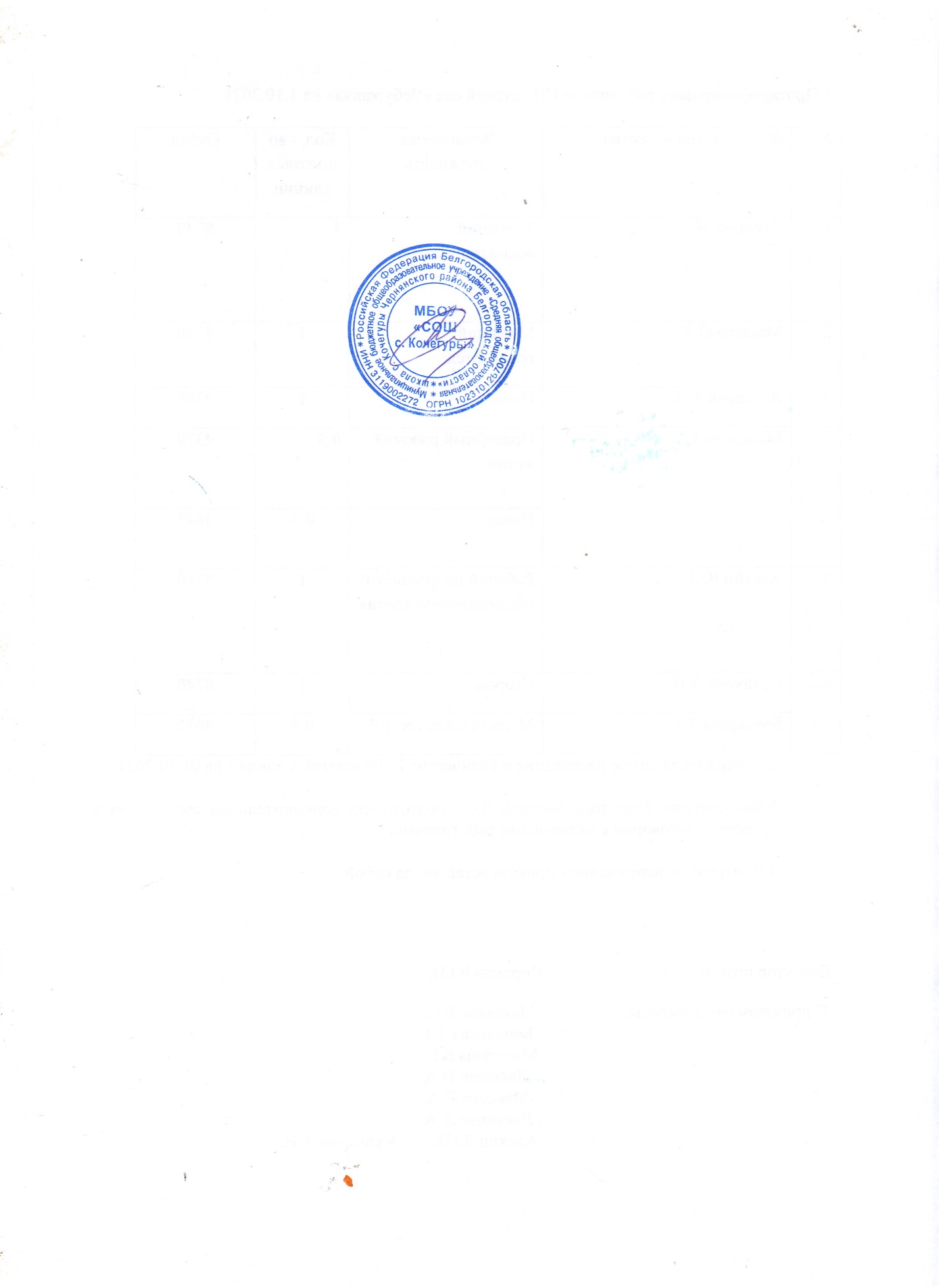 Директор школы:                               Ю.Н. Сорокин